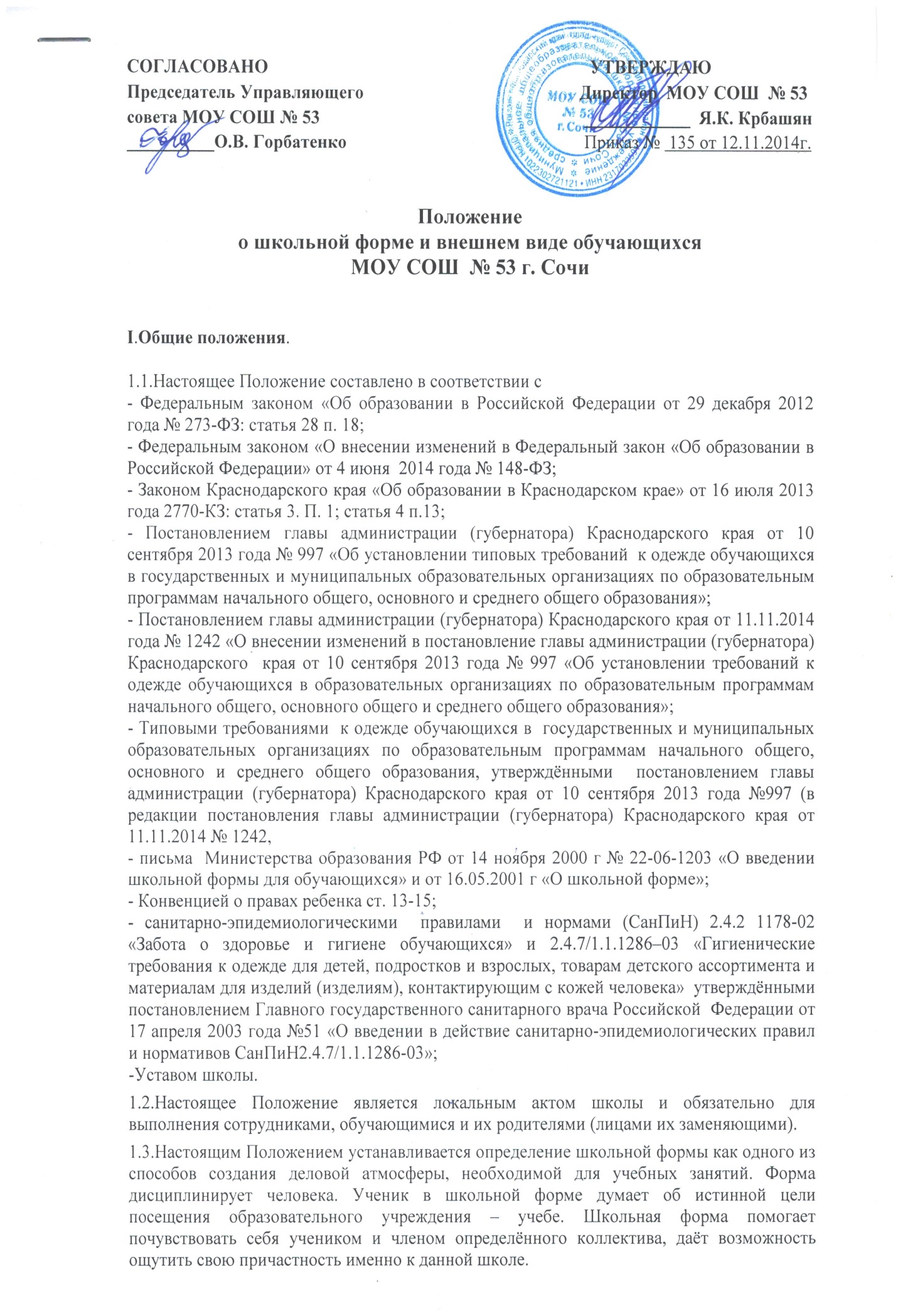 1.4.Настоящим Положением устанавливаются определения школьной формы и  порядок ее ношения для обучающихся 1 — 11 классов.1.5.Контроль за соблюдением обучающимися формы одежды обязаны осуществлять все сотрудники школы, относящиеся к административному, педагогическому и учебно-вспомогательному персоналу.1.6.Педагогический состав работников школы должен показывать пример своим воспитанникам и  выдерживать деловой стиль в своей повседневной одежде.II.  Функции школьной формы.2.1.Обеспечение нормального функционирования всех структурных компонентов учебно – воспитательного процесса на весь учебный период.2.2. Поддержание общей дисциплины и порядка в школе, согласно Правил внутреннего распорядка для обучающихся и Устава школы.2.3. Устранение признаков социального, имущественного и религиозного различия между обучающимися.2.4.Предупреждение возникновения у обучающихся психологического дискомфорта перед сверстниками.2.5.Удобство и комфортность использования в различные времена года.2.6.Соответствие гигиеническим требованиям.2.7.Укрепление общего имиджа образовательного учреждения, формирование школьной идентичности.III. Основные требования к форме и внешнему виду учащихся3.1.Школьная форма. Школьная форма подразделяется на парадную, повседневную и спортивную.3.1.1. Парадная школьная форма.Мальчики – классический костюм серого цвета, состоящий из брюк, жилета, пиджака и галстука;-белая мужская рубашка;-эмблема школы;-туфли.Девочки–костюм серого цвета, комбинированного  крупной белой клеткой,  состоящий из юбки, жилета, пиджака и галстука;   - белая блуза с воротником;- эмблема школы- туфли на низком  удобном каблуке (не выше 7 см)   или босоножки;3.1.2.Повседневная школьная формаМальчики – классический костюм серого цвета, состоящий из брюк, жилета, пиджака и галстука (наличие галстука в повседневной форме необязательно); - допускается - вязаный жилет или кардиган  серого цвета (зимнее время года); -белая мужская рубашка;-эмблема школы;-туфли.Девочки–костюм серого цвета, комбинированного  крупной белой клеткой,  состоящий из юбки, жилета, пиджака и галстука (наличие галстука в повседневной форме необязательно); -допускается  - сарафан серого  цвета комбинированного крупной белой клеткой.-допускается - вязаный  жилет или кардиган серого цвета (зимнее время года); - белая  блуза  с воротником;- эмблема школы;- туфли на низком  удобном каблуке (не выше 7 см) или босоножки.3.1.3.Спортивная форма. Для занятий  в спортивном зале и на спортивной площадке: спортивный костюм или  спортивное трико, спортивные шорты,  футболка (рекомендовано бирюзового цвета с эмблемой школы), спортивная обувь.3.2. Внешний вид.Внешний вид должен соответствовать общепринятым в обществе нормам  делового стиля и  исключать вызывающие  детали; - стиль одежды - деловой, классический, современный строгий;
- одежда должна быть обязательно чистой, свежей, выглаженной; 
-       обувь должна быть чистой; - волосы, лицо и руки должны быть чистыми и ухоженными: мальчики - аккуратная короткая стрижка, девочки -  аккуратная прическа (волосы, уложенные в косу, хвост или пучок) или стрижка.3.3. Аксессуары.Допускается ношение золотых и серебряных украшений на учебные занятия, кроме уроков физической культуры. Ответственность за утерю вышеуказанных украшений  образовательное учреждение не несёт.IV. Права, обязанности и ответственность обучающихся4.1.Обучающиеся  имеют право:- выбирать школьную форму в соответствии с предложенными вариантами.4.2. Обучающиеся обязаны:- носить  школьную форму ежедневно,- на уроки физической культуры приходить только в спортивной форме;  - бережно относиться к своей и форме других учащихся школы.4.3. Обучающимся запрещено:- приходить на учебные занятия без школьной формы,- приходить на учебные занятия, кроме физической культуры,  в спортивной форме и в спортивной обуви,- надевать на уроки физической культуры серьги, кольца, цепочки, бусы и другие аксессуары,- носить майки, топики,  шорты, блузы с глубоким вырезом, джинсы любого цвета,  юбки длинной менее 40 см, прозрачную и яркую одежду,  шлепанцы, элементы одежды,  пропагандирующие религиозные взгляды.В школу носить запрещено: - аксессуары,  массивные украшения (бусы, броши, серьги, кольца, ремни с массивными пряжками);-маникюр ярких экстравагантных тонов (красный, синий, зеленый, черный и т. п.); 
-вечерние варианты макияжа с использованием ярких, насыщенных цветов; 
-пирсинг; 
-аксессуары с символикой асоциальных неформальных молодежных объединений, а также пропагандирующие психоактивные вещества и противоправное поведение.4.4. Ответственность обучающихсяВ случае, если обучающийся пришел в школу без школьной формы, по требованию дежурного администратора (учителя, классного руководителя) он должен написать объяснительную. Обучающийся может вернуться домой и надеть школьную форму. В случае, если обучающийся проживает в отдаленном районе города - он на занятия допускается, но при этом предоставляет дежурному администратору (учителю, классному руководителю) дневник, в котором уполномоченное лицо делает запись для родителей с предупреждением о том, чтобы родители приняли соответствующие меры, т.е. обеспечили приход в школу своего ребенка в школьной форме.V. Права и обязанности родителей 5.1.Родители имеют право:Обсуждать на родительских собраниях класса и школы вопросы, имеющие отношение к школьной форме, выносить на рассмотрение Управляющего Совета  школы  предложения в отношении школьной формы.Приглашать на классное родительское собрание, Управляющий совет, Совет по профилактике правонарушений  родителей, дети которых уклоняются от ношения школьной  формы, и применять к таким родителям меры в рамках своей компетенции.   5.2.Родители обязаны:Приобрести школьную форму и обувь до начала учебного года.Ежедневно контролировать внешний вид обучающегося перед выходом его в школу в соответствии с требованиями данного Положения.Следить за состоянием школьной  формы своего ребенка, т.е. своевременно ее стирать, утюжить  по мере загрязнения.Ежедневно проверять дневник ребенка в части письменного сообщения об отсутствии школьной формы  и принятии мер для обеспечения ребенка школьной формой.Прийти на Совет по профилактике по вопросу неисполнения данного Положения.VI. Права, обязанности, ответственность классного руководителя6.1.Классный руководитель имеет право:Разъяснить пункты данного Положения обучающимся и родителям под роспись.6.2.Классный руководитель обязан:Осуществлять ежедневный контроль на предмет ношения обучающимися своего класса школьной формы  перед началом учебных занятий.Своевременно (в день наличия факта) ставить родителей в известность о факте отсутствия школьной формы у обучающегося, при необходимости приглашать на Совет профилактики школы. Действовать в рамках своей компетенции на основании должностной инструкции.6.3. Ответственность  классного руководителяЗа неисполнение или ненадлежащее исполнение должностных обязанностей несет ответственность, предусмотренную трудовым законодательством РФ, локальными актами образовательного учреждения.